Prior Lake-Spring Lake Watershed District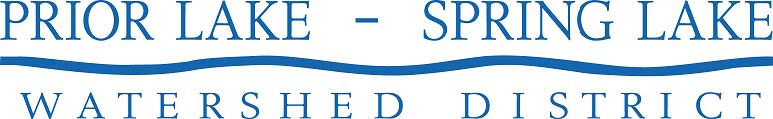 Citizen Advisory CommitteeThursday, Dec. 11, 2014 6:30-8:00pmOur mission is to manage and preserve the water resources of the Prior Lake-Spring Lake Watershed District to the best of our ability using input from our communities, sound engineering practices, and our ability to efficiently fund beneficial projects which transcend political jurisdictions.CAC Members present: Steve Pany, Liz Schramm, Joe Schramm, Roger Wahl, Jim Winenger and Kim SilvernagelWatershed Board Members:  Curt Hennes and Marianne Breitbach Others present:  Diane Lynch, PLSLWD District AdministratorThe meeting was called to order at 6:30 p.m.Review of agenda items below addedzebra mussel treatmentPurgatory-Bluff Creek Watershed District – rules and maybe discussionDistrict TopicsNew position at Watershed District – water resources project manager Diane spoke about the offer that has been extended but the name has not been released.  Hoping to start early JanuaryElectrofishing Results:Arctic lake has a lot of juveniles and grant money will be used to reduce  the number from 52.91 per hectare.  A lot of young carp captured. Considered high densitySpring also has a lot of carp. 68.7 per hectare.  Considered high densityMigration into and out of these lakes make the results skewed.This project confirms the need for carp managmentCarp Tournaments:Adam Lund is working with Thane at the Knotty Oar to be the driver behind the tournament.MAWD Annual conference was well attend with 2 resolutions form the District regarding carp management:Shouldn’t be so hard to get a permit when doing researchDNR will have multiple seiners for regions.  Would like to get to work with new seiners prior to legislation, if possible.  Jim Winenger recommended we contact our state senators and encourage them.Zebra musselsNot many options help an infested lakeNew test sites have popped up. i.e. Christmas Lake - Zequanox is being used to erratic zebra mussels.  Potash is also being considered with same results as Zequanox, but at a much lower cost.The District will talk with a Zequanox representative to see if test sites are availableCAC may want to monitor when the DNR boat launch temporary cleaning stations will be installed and ready for use and draft an article.  Spring Lake may be a priority to keep the zebra mussels out.Fish Point Park project status-Concept design ready for the bidding processBuck Lake project status and H&H StudyAnalyzed but may not provide the value of other projects so it is not moving forwardHydraulic and hydrology study (H&H) will be done to ultimately identify feasible projects that may be done to mitigate flood damage and for long-term watershed planning It is expected that upstream storage will be consideredBid has not been selected yet, 2 interviews on 12/12/14 to help determine the recommended candidate.Hwy 12/17 wetland restoration progressShould be more effective of capturing runoff prior to Spring LakePunch list items were remaining in fallSome plantings remain in springSome items still need attention i.e. sand filter during the 2014 floodSand filters need to be tested at Watershed expense.  If need to be replaced may cost upwards of $25k.City of Prior Lake owns the property.Campbell lake discussed as possible storage from Spring Lake in a flooding situation.Possible large lake stewardship event Steve has attended Minnehaha Creek Watershed District’s annual Watershed clean-up event and recommends itThe City’s Green Corps intern will be conducting a cleanup, as wellDiane will contact MCWD to see if staff could attend the next meeting to discuss their clean-up eventCommittee DiscussionState of the outlet channel – cost of repairsEOR did and inventory of the channel and stated a cost to repair (upwards of 1.6M)The District is working with the county on a countywide damage bill2015 CAC projects/activitiesAIS prevention and boat-landing signageCommunity outreachSpring leaves cleanup Put markers up on District easements Watershed owns a small strip of lakeshore on Spring LakeCould be used for a demonstration project areaComments, Suggestions, questionsStewardship is a great opportunityMeeting adjourned at 7:57 p.m.